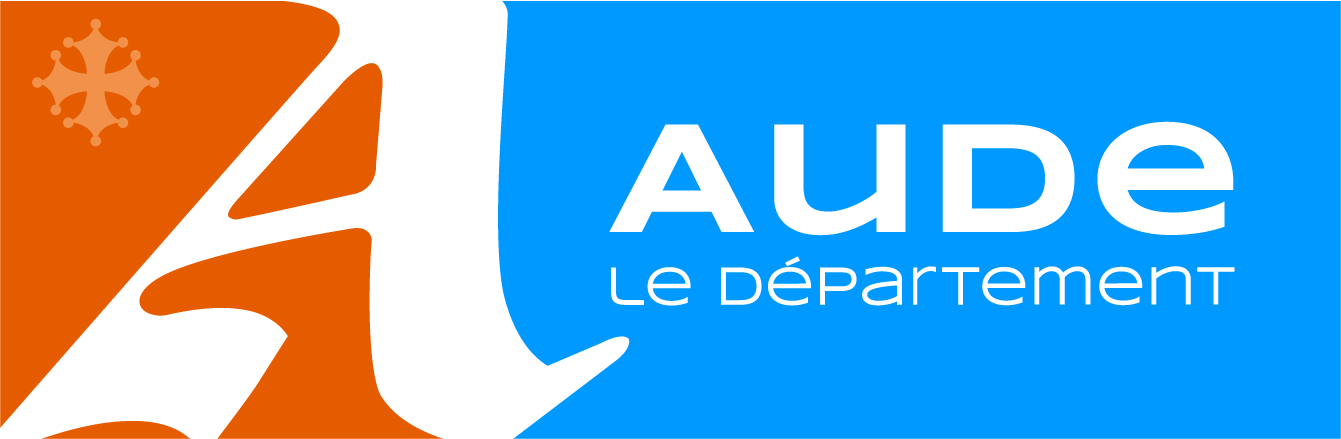 Elève (à compléter en lettres majuscules)                                                   Sexe : F     M Nom : ………………………………………… Prénom : …………………………Date de naissance :    /      /Adresse de l’élève : ……………………………………………….……………………………………………………………………..…Code Postal : …………………….. Commune : …………………………………………………………………………………………………………………………Responsable légal (Parent – Tuteur) (rayer la mention inutile)Nom : ……………………………………….. Prénom : ……………………………………..Adresse : …………………………………………………………………………………………………………………………Code Postal : …………………….. Commune : ……………………………………………………………………………………Téléphone : …………………….. N° Port : …………………… E-mail: ………………………………........Garde alternée : indiquer les noms, prénoms et adresse de l’autre parent père  ou mère Nom : …………………………………….. Prénom : ……………………………………..Adresse : …………………………………………………………………………………………………………………………Code Postal : …………………….. Commune : ……………………………………………………………………………………Téléphone : …………………….. N° Port: …………………….. E-mail : ………………………………......Famille d’Accueil :Nom : …………………………………….. Prénom : ……………………………………..Adresse : …………………………………………………………………………………………………………………………Code Postal : …………………….. Commune : …………………………………Téléphone : …………………….. N° Port : …………………….. E-mail: ………………………………......Scolarité prévue en 2019 / 2020 (cocher les cases correspondantes)Etablissement scolaire fréquenté : …………………………………………………………………………………………………………………………Adresse : …………………………………………………………………………………………………………………………Horaires de l’établissement : Sauf avis contraire de la CDAPH, l’enfant sera pris en charge selon les horaires d’ouverture et de fermeture de l’établissement scolaire………………………Classe suivie : ULIS          SEGPA              Autres classes : ………………..............................Qualité : Interne       Demi-pensionnaire Accompagnant en l’absence du responsable légalNom : ………………………………………………………… Téléphone : ……………………..Coordonnées de l’enseignant référentNom : ………………………………………………………… Téléphone : ……………………..Mode de Transport Transports Scolaires N° de ligne …………………. Véhicule personnel (allocation individuelle de transport) Transport par Tiers Professionnel                          Taxi                           VSL                           Transport spécialisé Fauteuil roulant Oui      Non      Je certifie avoir informé le chef d’établissement que mon enfant bénéficie d’un transport adapté et nécessite une prise en charge à l’entrée et à la sortie de l’établissement scolaire    Je reconnais par cette signature avoir lu la charte du transport des élèves en situation de handicap    consultable sur le site www.aude.fr et m’engage à la respecterUn exemplaire à conserver et un exemplaire à renvoyer au Département de l’Aude (service aide sociale générale – TEH)Je soussigné :la personne en situation de handicap (nom, prénom) ………………………………………………………….……………………………..le représentant (nom, prénom) ………………………..……...……………………………………..……………………  Agissant en qualité de ……………………………………..………………………………………..……………...……...DECLARE avoir joint à cette demande les pièces ci-dessous :Pour une demande de remboursement des indemnités kilométriques :Copie de la carte griseRIB (relevé d’identité bancaire ou RIP (Relevé d’identité postal)  et dans tous les cas :Notification MDPH en cours de validité précisant le taux de handicap ou carte d’invalidité (80 %)M’ENGAGE à signaler toute modification dans ma situation ;CONSENS au traitement de mes données transmises dans le cadre de ma demande de transport pour un élève ou étudiant en situation de handicap par le Département pour l’attribution et la gestion du transport.QUI RECUEILLE LES DONNEES ?L’étude de votre dossier nécessite la mise en œuvre par le Département d’un traitement de données à caractère personnel particulières nécessitant votre accord.Les informations recueillies sont enregistrées et traitées par les services de la direction de l’autonomie du Département conformément aux articles R232-40 et suivants du code de l’action sociale et des familles.COMBIEN DE TEMPS SONT-ELLES CONSERVEES ?Ces données seront conservées pendant 6 ans à compter de l’extinction de vos droits. Elles pourront être conservées pendant une durée plus longue afin de préserver les droits juridictionnels du Département.QUI EN A CONNAISSANCE ?Elles sont destinées aux agents du Département devant intervenir dans le traitement de vos droits, à la Maison Départementale des Personnes Handicapées, aux établissements scolaires concernés et aux autorités administratives ou déléguées par elles à des fins statistiques conformément aux articles D232-38 et D232-39 du code de  l’action sociale et des familles. Pour plus de détails, vous pouvez vous rendre sur le site «aude.fr ».Les données communiquées ne seront pas utilisées pour permettre une décision automatisée ni utilisées à des fins de profilage.QUELS SONT VOS DROITS ?Vous bénéficiez des droits suivants sur vos données personnelles :Droit au retrait du consentementDroit d’accès : vous pouvez accéder à vos donnéesDroit de rectification : vous pouvez les faire modifier si vous les constatez erronéesDroit à l’effacement des données (sous certaines conditions)Droit de limitation (sous certaines conditions)COMMENT EXERCER VOS DROITS ?Vous pouvez exercer vos droits en adressant votre demande écrite accompagnée d’un justificatif d’identité, et, le cas échéant, des justificatifs du titre auquel vous exercez ces droits pour un tiers (autorité parentale, tutelle, mandat), plus un justificatif d’identité du tiers concerné, par courriel à dpo@aude.fr ou  par courrier àMonsieur le délégué à la protection des donnéesDépartement de l’AudeHôtel du DépartementAllée Raymond Courrière11855 CARCASSONNE Cedex 9Le cas échéant vous pouvez introduire une réclamation auprès de la Commission informatique et libertés :  3 Place de Fontenoy – TSA 80715 – 75334 PARIS CEDEX 07 – Tél : 01 53 73 22 22CERTIFIE sur l’honneur l’exactitude des renseignements figurant dans ce dossier de demande de transport pour un élève ou étudiant en situation de handicap (Le fait de percevoir ou de tenter de percevoir frauduleusement des prestations au titre de l’aide sociale pourra être sanctionné sur la base des articles 313-1, 441-1, 441-6 et 441-7 du code pénal.)J’ai bien compris mes droits et que les données recueillies sont strictement nécessaires à l’instruction de ma demande.J’ai bien compris que l’exercice de certains de mes droits peut avoir pour effet d’empêcher l’instruction de mon dossier ou de faire cesser l’aide à laquelle je peux éventuellement prétendre.J’autorise le Département de l’Aude à utiliser les données personnelles qui me seront demandées pour le traitement de mon dossier, et, si besoin, à communiquer ces données aux personnes désignées destinataires devant intervenir dans la mise en œuvre de mon dossierUne copie de la présente notice m’a été transmise.	Fait à …………………………………………….……Signature   	le ……………………………….…………………..….Date de transmission :…………………………………………Charte de transport d’élèves et étudiantspour le  transport adaptéArticle 1 – la présente charte a pour objet :d’assurer la bonne exécution des servicesd’assurer la discipline et la bonne tenue des élèves à la montée, à la descente et à l’intérieur des véhicules, dans le cadre du transport scolaire.de prévenir les accidents.Article 2 : Toute demande de transport adapté arrivée hors délai ne pourra être satisfaite avant le  délai nécessaire à la passation des marchés en application du Code de la Commande publique.Article 3 : L’élève est pris en charge devant son domicile et déposé devant son établissement scolaire suivant un horaire conventionnel déterminé entre le transporteur et le Département. Le dit horaire doit être respecté par les transporteurs et les familles. Lors de la prise en charge du matin, le transporteur ne pourra attendre plus de 5 minutes au domicile à compter de l’heure définie en début d’année. Article 4 : Le chauffeur n’a ni à accompagner l’enfant dans son école ni à le ramener chez lui. Il doit s’assurer cependant de la prise en charge de l’enfant par un adulte (personnel de l’établissement et parents).Article 5 : Les parents sont responsables du transfert de l’enfant de son domicile ou de l’établissement vers le transporteur.Article 6 : le retour anticipé d’un élève doit rester exceptionnel. Si le transporteur est dans l’impossibilité d’effectuer le transport, il appartiendra aux parents ou représentant légal, de prendre les dispositions nécessaires pour ramener l’élève au domicile. Article 7 : toute modification impactant le transport d’un élève (changement de scolarité ou de domicile par exemple) devra être signalée par écrit au service du Département au minimum 15 jours avant la date effective de modification.Article 8 : En cas d’absence, sauf cas de force majeure, les usagers et/ou leurs représentants légaux sont tenus d’avertir l’entreprise de transport  la veille ou au plus tard le jour même. Tout dysfonctionnement répété  du fait de la famille  engendrerait l’application de  pénalités à son encontre (paiement de la course).Article 9 :- La prise en charge et dépose des élèves est effectuée en concertation avec les heures de début et de fin des cours dans l’établissement scolaire et non en fonction des emplois du temps individuels. Ainsi les élèves d’un circuit affectés dans le même établissement seront déposés et repris aux mêmes horaires. Des dérogations pourront être admises (cf. article 2.3 du chapitre 4 du RDAS).Pour les élèves du primaire, les horaires du retour seront à la fin des cours et non à la fin des activités périscolaires non obligatoires.Article 10 : L’accueil des élèves scolarisés en écoles maternelle et primaire est effectué :	- devant l’établissement scolaire par la personne désignée par les parents lors de la demande de transport puisqu’il n’appartient pas au conducteur d’accompagner les élèves dans les locaux de l’école.	- au domicile par le responsable légal de l’élève ou l’adulte désigné par lui qui doit se rendre au lieu de stationnement du véhicule. Dans l’éventualité où l’enfant n’est pas accueilli par l’adulte désigné, le transporteur dépose l’enfant à la gendarmerie ou au poste de police le plus proche et prévient le responsable légal et le Département.Article 11 : Ne peuvent être pris en compte que les stages obligatoires dans le cadre de la scolarité effectués pendant les jours du calendrier scolaire, en remplacement du trajet vers l’établissement scolaire ou universitaire, dans la limite d’un aller-retour par jour.Les lycéens qui passent des examens en fin d’année devront au préalable fournir une copie de leur convocation 15 jours à l’avance afin d’adapter leur transport aux horaires spécifiques.Les demandes de prise en charge pour les stages doivent être effectuées auprès des services du Département dans le délai impératif de 15 jours avant le début du stage, par la production de la copie de la convention de stage.Tout autre trajet (ex : passage de concours, portes ouvertes …) ne sera pas pris en charge.Article 12 : La montée et la descente des élèves doivent s’effectuer avec ordre. Les élèves doivent attendre, pour ce faire, l’arrêt complet du véhicule.Article 13 : Chaque élève doit rester assis dans le véhicule, à sa place, pendant tout le trajet, ne la quitter qu’au moment de la descente et se comporter de manière à ne pas gêner le conducteur, ni distraire de quelque façon que ce soit, son attention, ni mettre en cause la sécurité.Il a l’obligation d’attacher sa ceinture de sécurité ; le défaut de ceinture constaté le cas échéant par les agents de police ou de gendarmerie conduit à l’émission par ceux-ci d’une contravention à l’encontre du responsable légal de l’enfant mineur, à l’encontre de l’élève directement s’il est majeur.Il est interdit notamment :de parler au conducteur, sans motif valable,de fumer ou utiliser allumettes ou briquets, cigarette électronique comprise,de manipuler des objets dangereuxde jouer,  de crier,  de projeter quoi que ce soit, de toucher avant l’arrêt du véhicule les poignées, serrures ou dispositifs d’ouverture des portesd’accéder à bord des véhicules dans des tenues susceptibles de salir ou dégrader les sièges, de se pencher au dehors ;de dégrader ou souiller les véhicules de faire usage d’appareils ou d’instruments sonores dès lors que le son est audible par les autres voyageursde voler du matérielde provoquer ou participer à du chahutde toucher aux commandes du véhicule (notamment freinage, signalisation.)d’importuner les autres usagers transportés, et le chauffeur ;Cette liste n’est pas exhaustive.Article 14 : Dans le cas d’un véhicule de plus de 9 places, les sacs, serviettes, cartables ou paquets de livres doivent être placés en priorité dans la malle du véhicule. Le propriétaire ou ses responsables légaux sont responsables de tout objet ou bagage ainsi que des dégâts occasionnés par l’embarquement, le transport et le débarquement de ce qu’il véhicule.Article 15 – En cas d’indiscipline d’un enfant, le conducteur dresse un « rapport ». Il en remet un exemplaire au Département, dans les 48 heures. Le Département donne suite à chacun de ces rapports : selon la gravité des faits et leur répétitivité, il écrit une lettre d’information aux parents et à l’établissement, ou prend en application de l’article 17 ci-après une mesure d’avertissement, d’exclusion temporaire ou d’exclusion définitive des transports scolaires.Selon la situation, le Département peut organiser une réunion avec l’élève et sa famille, le transporteur et le chauffeur ayant dressé le rapport, le chef d’établissement scolaire et le Conseiller Principal d’Education, le contrôleur.Le Département recherche systématiquement la prévention par le dialogue ; cependant, l’incivilité mettant rapidement la sécurité des autres usagers en jeu, il appliquera une sanction chaque fois qu’il le jugera nécessaire et, notamment, pour toute situation de récidive. D’autre part, toute atteinte physique à l’encontre d’un élève ou de toute autre personne donnera directement lieu à une exclusion, sans avertissement préalable.Article 16 – Les contrôleurs du Département de l’Aude  sont assermentés auprès du Procureur de la République. Dans le but d’assurer la sécurité des transports relevant de la responsabilité du Département, ils ont une mission permanente de contrôle, de prévention et de sanction tant vis-à-vis des transporteurs sous contrat que des usagers, notamment scolaires.Ils sont habilités à dresser les « procès-verbaux d’infraction ».
Article 17 – Tableau récapitulatif des sanctions :avertissement adressé par lettre recommandée aux parents ou à l’élève majeur par le Département,exclusion temporaire de courte durée n’excédant pas 8 jours prononcée par le Département et après en avoir informé la CDAPH,exclusion temporaire inférieure à 1 mois prononcée par le Département et après en avoir informé la CDAPH,exclusion de plus longue durée prononcée par le Département et après en avoir informé la CDAPH,En cas d’indiscipline d’une extrême gravité, l’élève peut être exclu immédiatement à titre conservatoire dans l’attente d’une décision et après en avoir informé le chef d’établissement, le Directeur Académique et la CDAPH.Article 18 – Toute détérioration commise par les élèves à l’intérieur d’un véhicule affecté aux transports scolaires engage la responsabilité juridique et civile des parents si les élèves sont mineurs, ou leur propre responsabilité s’ils sont majeurs.Article 19 : Assurance, responsabilité La responsabilité des parents est engagée pour les actes de l’enfant  à l’aller comme au retour :sur le trajet domicile-point de montée, dans le véhicule durant le trajet et du point de descente à l’entrée de l’établissement scolaire,pendant l’attente au point de montéeENGAGEMENT SUR L’EXACTITUDE ET LA COMPLETUDE DES DONNEES COMMUNIQUÉES ET CONSENTEMENT À UN TRAITEMENT DES DONNEES À CARACTERE PERSONNELNiveau 1Niveau 2Niveau 3Niveau 4Rappel des règlesAvertissementExclusion d’une semaine à 1 moisExclusion longue durée-Non-respect du conducteur et/ou des autres usagers-Chahut (cris, vacarmes, tapage, sifflements, bousculades)- absence d’information de l’annulation du transport -Récidive faute niveau1-Non-respect des consignes de sécurité (non port ceinture de sécurité, ….-Insolences (propos ou attitudes impertinentes envers le conducteur ou toute autre personne et menaces graves-dégradations volontaires de faible importance-Récidive faute niveau 2-Bagarre à l’arrêt ou à l’intérieur du véhicule-Menace verbale et/ou physique du chauffeur et/ou d’autres usagers-dégradation volontaire -Récidive faute niveau 3-Agression et violence grave-Racket-usage d’objets dangereux (cutter, couteau, …)-introduction /usage de substances illicites